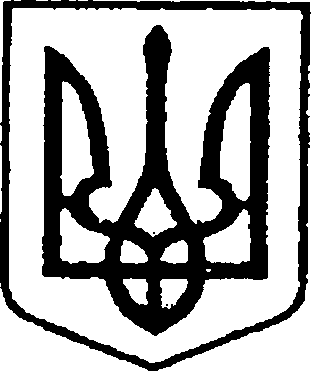 УКРАЇНАЧЕРНІГІВСЬКА ОБЛАСТЬМІСТО НІЖИНМ І С Ь К И Й  Г О Л О В А  Р О З П О Р Я Д Ж Е Н Н Я02 листопада 2023 р.		           м. Ніжин	     	                             № 213Про оголошення Подяк міського голови з нагоди Всеукраїнського дня працівників культури та майстрівнародного мистецтва працівникамВідповідно до статей 42, 59 Закону України «Про місцеве самоврядування в Україні», Регламенту виконавчого комітету Ніжинської міської ради Чернігівської області VІІІ скликання, затвердженого рішенням Ніжинської міської ради Чернігівської області VІІІ скликання від 24.12.2020р. № 27-4/2020, розпорядження міського голови від 15.04.2015 р. № 47 «Про встановлення заохочувальних відзнак міського голови та затвердження Положення про них»: 1. Оголосити Подяки міського голови:1.1.ФЕСЮНУ Олегу Володимировичу, викладачу класу гітари КЗПМО «Ніжинська музична школа», за високу професійну майстерність, плідну творчу діяльність, активну громадянську позицію та з нагоди Всеукраїнського дня працівників культури та майстрів  народного мистецтва; 1.2. ІГНАТОВУ Сергію Вадимовичу, викладачу з класу духових інструментів КЗПМО «Ніжинська музична школа», за високу професійну майстерність, плідну творчу діяльність, активну громадянську позицію та з нагоди Всеукраїнського дня працівників культури та майстрів народного мистецтва;1.3. ІГНАТОВІЙ Світлані Юріївні, викладачу з класу бандури  та сольного співу КЗПМО «Ніжинська музична школа», за високу професійну майстерність, плідну творчу діяльність, активну громадянську позицію та з нагоди Всеукраїнського дня працівників культури та майстрів  народного мистецтва відзначити;  1.4. ЄСИПЕНКО Людмилі Іванівні, заступнику директора з навчально-виховної роботи, викладачу-методисту вищої категорії з класу теоретичних дисциплін КЗПМО  «Ніжинська музична школа», за багаторічну сумлінну працю, високу професійну майстерність та з нагоди Всеукраїнського дня працівників культури та майстрів  народного мистецтва; 1.5. БЕРЕЗОВІЙ Тетяні Олександрівні, викладачу з класу сольного співу КЗПМО «Ніжинська музична школа», за високу професійну майстерність, плідну творчу діяльність та з нагоди Всеукраїнського дня працівників культури та майстрів  народного мистецтва; 1.6. ГОЛУБУ Сергію Олександровичу, викладачу-методисту вищої категорії з класу хоровий спів КЗПМО «Ніжинська музична школа», за високу професійну майстерність, плідну творчу діяльність, активну громадянську позицію та з нагоди Всеукраїнського дня працівників культури та майстрів  народного мистецтва;1.7. ПОДОЛЯНКО Вірі Іванівні, керівнику групи обліку централізованої бухгалтерії Управління культури і туризму Ніжинської міської ради, за багаторічну сумлінну працю, високий професіоналізм та з нагоди Всеукраїнського дня працівників культури та майстрів народного мистецтва; 1.8.  РЯСНІЙ Галині Михайлівні, народній майстрині образотворчого та декоративно-прикладного мистецтва м. Ніжина, за активну роботу по популяризації українського традиційного мистецтва, творчі здобутки, активну громадянську позицію та  з нагоди Всеукраїнського дня працівників культури та майстрів  народного мистецтва;1.9. ТЕРЕЩЕНКО Лесі Вікторівні, майстрині декоративно-прикладного мистецтва м. Ніжина, за активну роботу по популяризації українського традиційного мистецтва, творчі здобутки, активну громадянську позицію та з нагоди Всеукраїнського дня працівників культури та майстрів  народного мистецтва;1.10. МОГИЛЬНІЙ Анастасії, вихованці Ніжинської мистецької  школи при КЗ «НФККіМ» імені Марії Заньковецької, за активну участь у загально-міських благодійних заходах, творчі досягнення та з нагоди Всеукраїнського дня працівників культури та майстрів  народного мистецтва;1.11. ЛИСЕНКО Ірині Олександрівні, завідувачці художнім відділом мистецької школи при КЗ «НФККіМ» імені Марії Заньковецької, за багаторічну викладацьку діяльність, високий професіоналізм у вихованні творчої молоді, вагомі мистецьки здобутки  та з нагоди Всеукраїнського дня працівників культури та майстрів  народного мистецтва;  1.12. БОРИСОВІЙ Катерині Володимирівні, викладачу  образотворчих дисциплін художнього відділу мистецької школи при КЗ «НФККіМ» імені Марії Заньковецької, за багаторічну викладацьку діяльність, високий професіоналізм у вихованні творчої молоді, вагомі мистецькі здобутки  та з нагоди Всеукраїнського дня працівників культури та майстрів  народного мистецтва;1.13. МОСКАЛЕНКУ Герману, вихованцю КЗПМО «Ніжинська хореографічна школа», за популяризацію  українського мистецтва, творчі досягнення, активну участь у загально-міських культурно-мистецьких заходах та з нагоди Всеукраїнського дня працівників культури та майстрів  народного мистецтва;1.14. ПОТАПЕНКУ Максиму Васильовичу, кандидату історичних наук, доценту Ніжинського державного університету імені Миколи Гоголя, за високий професіоналізм, активну краєзнавчо-туристичну діяльність,  збереження та популяризацію регіональної історико-культурної спадщини та з  нагоди Всеукраїнського дня працівників культури та майстрів  народного мистецтва;1.15. КОРОБЦІ Валентині Іванівні, викладачці КЗ «Ніжинський фаховий коледж культури і мистецтв імені Марії Заньковецької» Чернігівської обласної ради, за багаторічну плідну працю з естетичного виховання творчої молоді, високий професіоналізм та з нагоди Всеукраїнського дня працівників культури та майстрів народного мистецтва;1.16. МОРОЗ Інні Григорівні, завідувачці відділення КЗ «Ніжинський фаховий коледж культури і мистецтв імені Марії Заньковецької» Чернігівської обласної ради, за багаторічну плідну працю з естетичного виховання творчої молоді, високий професіоналізм та з нагоди Всеукраїнського дня працівників культури та майстрів народного мистецтва;1.17. ПОНОМАРЕНКО Наталії Михайлівні, завідувачці відділення КЗ «Ніжинський фаховий коледж культури і мистецтв імені Марії Заньковецької» Чернігівської обласної ради, за багаторічну плідну працю з естетичного виховання творчої молоді, високий професіоналізм  та з нагоди Всеукраїнського дня працівників культури та майстрів народного мистецтва;1.18. САВЕЛЬЄВУ Володимиру Михайловичу, викладачу КЗ «Ніжинський фаховий коледж культури і мистецтв імені Марії Заньковецької» Чернігівської обласної ради, за багаторічну плідну працю з естетичного виховання творчої молоді, високий професіоналізм  та з нагоди Всеукраїнського дня працівників культури та майстрів народного мистецтва.  2. Відділу бухгалтерського обліку апарату виконавчого комітету Ніжинської міської ради (Наталії Єфіменко) забезпечити виконання цього розпорядження у частині видачі бланків Подяк та рамок.3. Контроль за виконанням цього розпорядження залишаю за собою.Міський голова                                                                      Олександр КОДОЛА